ОБЩЕНИЕ И ДОСУГ УЧЕНИКАОБЩЕНИЕ И ДОСУГ УЧЕНИКА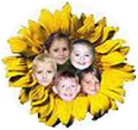 Главные идеи:
-формирование культуры общения учащихся, осознание учащимися необходимости позитивного общения как взрослыми, так и со сверстниками;
-передача учащимся знаний, умений и навыков социального общения людей, опыта поколений;
-воспитание стремления учащихся к полезному времяпрепровождению и позитивному общению.
Главная цель: Создание условий для позитивного общения учащихся в школе и за её пределами, для проявления инициативы и самостоятельности, ответственности, искренности и открытости в реальных жизненных ситуациях, интереса к внеклассной деятельности на всех возрастных этапах.
Задачи воспитания:
-формировать у учащихся на всех возрастных этапах православную культуру общения;
-знакомить учащихся с традициями и обычаями общения и досуга различных поколений;
-развивать способности учащихся в самых различных видах досуговой деятельности;
-использовать активные и творческие формы воспитательной работы для полного раскрытия талантов и способностей учащихся;
-создавать кружки, клубы, секции с учётом интересов и потребностей учащихся, стимулировать активное участие учащихся в различных видах досуговой деятельности;
-учитывать возрастные особенности учащихся для развития умения общаться, проводить свободное время;
-демонстрировать достижения учащихся в досуговой деятельности;
-воспитывать справедливое отношение учащихся к способностям и талантам сверстников;
-воспитывать силу воли, терпение при достижении поставленной цели;
-оказывать помощь учащимся и их родителям в выборе кружков, секций, клубов для занятий досуговой деятельностью;
-способствовать качественной деятельности школьных внеклассных объединений;
-предоставлять родителям необходимую информацию об участии ребёнка в жизни школы и класса, демонстрация его достижений в динамике.МЕРОПРИЯТИЯМЕРОПРИЯТИЯВыставки рисунков и творческих работ учащихсяв течение годаКлассные часы развлекательной тематикив течение годаВыпуск общешкольных газет и информационных листков достижений учащихсяв течение годаМиссионерские выходы и выступления учащихся в учебных заведениях городав течение годаУчастие в городских, районных мероприятиях, конкурсахв течение года